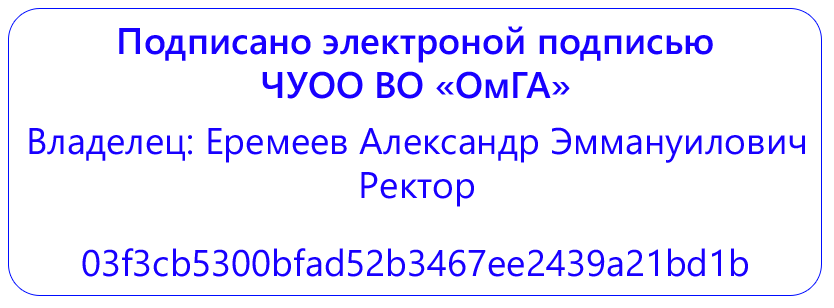 Частное учреждение образовательная организация высшего образования«Омская гуманитарная академия»Кафедра «Политологии, социально-гуманитарных дисциплин и иностранных языков» ПРОГРАММА ПРАКТИЧЕСКОЙ ПОДГОТОВКИПроизводственная практика(преддипломная практика)Б2.О.04(Пд)по основной профессиональной образовательной программе высшего образования – программе бакалавриата(программа академического бакалавриата)Направление подготовки: 41.03.04 Политология (высшее образование - бакалавриат)
Направленность (профиль) программы: «Политология»Виды профессиональной деятельности: организационно-управленческий, научно-исследовательский, информационно-коммуникативный, консультативныйДля обучающихся:очной формы обучения 2021 года набора соответственнозаочной формы обучения 2021 года набора соответственнона 2022/2023 учебный годОмск, 2022Составитель:к.полит.н., доцент Е.В. ПыхтееваПрограмма практической подготовки одобрена на заседании кафедры Политологии, социально-гуманитарных дисциплин и иностранных языковПротокол от 25.03.2022 г. №8Зав. кафедрой д.и.н., профессор Н.В. ГрековСОДЕРЖАНИЕРабочая программа практической подготовки при реализации производственной практики (преддипломной) составлена в соответствии с:- Федеральным законом Российской Федерации от 29.12.2012 № 273-ФЗ «Об образовании в Российской Федерации»;- Федеральным государственным образовательным стандартом высшего образования - бакалавриат по направлению подготовки 41.03.04 Политология, утвержденного Приказом Министерства образования и науки РФ от 08.06.2017 г. № 524«Об утверждении федерального государственного образовательного стандарта высшего образования - бакалавриат по направлению подготовки 41.03.04 Политология (далее - ФГОС ВО, Федеральный государственный образовательный стандарт высшего образования); - Порядком организации и осуществления образовательной деятельности по образовательным программам высшего образования - программам бакалавриата, программам специалитета, программам магистратуры, утвержденным приказом Минобрнауки России от 05.04.2017 № 301 (зарегистрирован Минюстом России 14.07.2017, регистрационный № 47415, (далее - Порядок организации и осуществления образовательной деятельности по образовательным программам высшего образования).Рабочая программа дисциплины составлена в соответствии с локальными нормативными актами ЧУОО ВО «Омская гуманитарная академия» (далее – Академия; ОмГА):- «Положением о порядке организации и осуществления образовательной деятельности по образовательным программам высшего образования - программам бакалавриата, программам магистратуры», одобренным на заседании Ученого совета от 28.08.2017 (протокол заседания № 1), Студенческого совета ОмГА от 28.08.2017 (протокол заседания № 1), утвержденным приказом ректора от 28.08.2017 №37;- «Положением о порядке разработки и утверждения образовательных программ», одобренным на заседании Ученого совета от 28.08.2017 (протокол заседания № 1), Студенческого совета ОмГА от 28.08.2017 (протокол заседания № 1), утвержденным приказом ректора от 28.08.2017 №37;- «Положением о практической подготовке обучающихся», одобренным на заседании ученого совета от 28.09.2020 (протокол заседания №2), Студенческого совета ОмГА от 29.09.2020 (протокол заседания №2).- «Положением об обучении по индивидуальному учебному плану, в том числе, ускоренном обучении, студентов, осваивающих основные профессиональные образовательные программы высшего образования - программы бакалавриата, магистратуры», одобренным на заседании Ученого совета от 28.08. 2017 (протокол заседания № 1), Студенческого совета ОмГА от 28.08.2017 (протокол заседания № 1), утвержденным приказом ректора от 28.08.2017 №37; «Положением о порядке разработки и утверждения адаптированных образовательных программ высшего образования – программ бакалавриата, программам магистратуры для лиц с ограниченными возможностями здоровья и инвалидов», одобренным на заседании Ученого совета от 28.08.2017 (протокол заседания № 1), Студенческого совета ОмГА от 28.08.2017 (протокол заседания № 1), утвержденным приказом ректора от 28.08.2017 №37;- учебным планом по основной профессиональной образовательной программе– - бакалавриат по направлению подготовки 41.03.04 Политология, направленность (профиль) программы «Политология»; форма обучения – очная на 2022/2023 учебный год, утвержденным приказом ректора от 25.03.2022 №8;- учебным планом по основной профессиональной образовательной программе бакалавриат по направлению подготовки 41.03.04 Политология, направленность (профиль) программы «Политология»; форма обучения – заочная на 2022/2023 учебный год, утвержденным приказом ректора от 25.03.2022 №8;Возможность внесения изменений и дополнений в разработанную Академией образовательную программу в части программы практической подготовки при реализации производственной практики  (научно-исследовательская работа (по теме выпускной квалификационной работы) в течение 2022/2023 учебного года:При реализации образовательной организацией основной профессиональной образовательной программы - бакалавриат по направлению подготовки 41.03.04 Политология, направленность (профиль) программы «Политология»; очная и заочная формы обучения в соответствии с требованиями законодательства Российской Федерации в сфере образования, Уставом Академии, локальными нормативными актами образовательной организации при согласовании со всеми участниками образовательного процесса образовательная организация имеет право внести изменения и дополнения в разработанную ранее рабочую программу в течение 2022/2023 учебного года.Указание вида практики, способа и формы ее проведенияВид практики: производственной практика.Тип практики: (преддипломная практика)Форма проведения практики: дискретно: по периодам проведения практикПеречень планируемых результатов обучения при прохождении производственной практики, соотнесенных с планируемыми результатами освоения образовательной программы	В соответствии с требованиями Федеральным государственным образовательным стандартом высшего образования – бакалавриат по направлению подготовки 41.03.04 Политология, утвержденного Приказом Минобрнауки России от 12.08.2020 N 954 (зарегистрирован в Минюсте России 25.08.2020 N 59425), при разработке основной профессиональной образовательной программы (далее - ОПОП) определены возможности Академии в формировании компетенций выпускников.Процесс обучения при прохождении производственной практики (преддипломная) направлен на формирование у обучающегося компетенций и запланированных результатов обучения, соотнесенных с индикаторами достижения компетенций:Указание места практики в структуре образовательной программыПрактика К.М.02.10 (П) производственной практики (преддипломная) относится к обязательной части блока Б2.В. ПрактикиПроизводственная практика в соответствии с учебным планом проводится:очная форма обучения -  4 курс, 8 семестр4. Указание объема практики в зачетных единицах и ее продолжительности в неделях либо в академических или астрономических часахОбъем учебной практики – 9 зачетных единиц – 324 академических часов.5. Содержание практики7. Организация практической подготовкиПрактическая подготовка может быть организована:непосредственно в Академии, осуществляющей образовательную деятельность, в том числе в структурном подразделении Академии, предназначенном для проведения практической подготовки2) в организации, осуществляющей деятельность по профилю «Политология» (далее - профильная организация), в том числе в структурном подразделении профильной организации, предназначенном для проведения практической подготовки, на основании договора, заключаемого между Академией и профильной организацией.Практическая подготовка при проведении практики организуется путем непосредственного выполнения обучающимися определенных видов работ, связанных с будущей профессиональной деятельностью.Практическая подготовка может включать в себя отдельные занятия лекционного типа, которые предусматривают передачу учебной информации обучающимся, необходимой для последующего выполнения работ, связанных с будущей профессиональной деятельностью.Практическая подготовка обучающихся с ограниченными возможностями здоровья и инвалидов организуется с учетом особенностей психофизического развития, индивидуальных возможностей и состояния здоровья.При организации практической подготовки профильные организации создают условия для реализации компонентов образовательной программы, предоставляют оборудование и технические средства обучения в объеме, позволяющем выполнять определенные виды работ, связанные с будущей профессиональной деятельностью обучающихся.Руководство практикой осуществляется преподавателями Академии и специалистами профильных организаций. Для решения общих организационных вопросов руководителем практики от академии проводятся конференции:Установочная конференция - обучающиеся проходят необходимый инструктаж, распределяются по базам прохождения практики, знакомятся с руководителями практики, уточняют с ними порядок работы;Итоговая конференция - руководитель практики от Академии на основании представленных каждым обучающимся отчетных документов по практической подготовке (учебная практика) проводит дифференцированный зачет (с оценкой).* Примечания:Для обучающихся по индивидуальному учебному плану:а) Для обучающихся по индивидуальному - учебному плану, обеспечивающему освоение соответствующей образовательной программы на основе индивидуализации ее содержания с учетом особенностей и образовательных потребностей конкретного обучающегося, в том числе при ускоренном обучении:При разработке образовательной программы высшего образования в части программы учебной практики (ознакомительная практика) согласно требованиями частей 3-5 статьи 13, статьи 30, пункта 3 части 1 статьи 34 Федерального закона Российской Федерации от 29.12.2012 № 273-ФЗ «Об образовании в Российской Федерации»; пунктов 16, 38 Порядка организации и осуществления образовательной деятельности по образовательным программам высшего образования – программам бакалавриата, программам специалитета, программам магистратуры, утвержденного приказом Минобрнауки России от 05.04.2017 № 301 (зарегистрирован Минюстом России 14.07.2014, регистрационный № 47415), объем практики в зачетных единицах и её продолжительность в неделях либо в академических или астрономических часах образовательная организация устанавливает в соответствиис утвержденным индивидуальным учебным планом приосвоении образовательной программы обучающимся, который имеет среднее профессиональное или высшее образование, и (или) обучается по образовательной программе высшего образования, и (или) имеет способности и (или) уровень развития, позволяющие освоить образовательную программу в более короткий срок по сравнению со сроком получения высшего образования по образовательной программе, установленным Академией в соответствии с Федеральным государственным образовательным стандартом высшего образования (ускоренное обучение такого обучающегося по индивидуальному учебному плану в порядке, установленном соответствующим локальным нормативным актом образовательной организации).б) Для обучающихся с ограниченными возможностями здоровья и инвалидов:При разработке адаптированной образовательной программы высшего образования, а для инвалидов - индивидуальной программы реабилитации инвалида в соответствии с требованиями статьи 79 Федерального закона Российской Федерации от 29.12.2012 № 273-ФЗ «Об образовании в Российской Федерации»; раздела III Порядка организации и осуществления образовательной деятельности по образовательным программам высшего образования – программам бакалавриата, программам специалитета, программам магистратуры, утвержденного приказом Минобрнауки России от 05.04.2017 № 301 (зарегистрирован Минюстом России 14.07.2014, регистрационный № 47415), Федеральными и локальными нормативными актами, Уставом Академии образовательная организация устанавливает конкретное содержание программы учебной практики и условия организации и проведения конкретного вида практики (тип практики «Учебная практика (профессионально-ознакомительная), составляющих контактную работу обучающихся с преподавателем и самостоятельную работу обучающихся с ограниченными возможностями здоровья(инвалидов)(при наличии факта зачисления таких обучающихся с учетом конкретных нозологий).в) Для лиц, зачисленных для продолжения обучения в соответствии с частью 5 статьи 5 Федерального закона от 05.05.2014 № 84-ФЗ «Об особенностях правового регулирования отношений в сфере образования в связи с принятием в Российскую Федерацию Республики Крым и образованием в составе Российской Федерации новых субъектов - Республики Крым и города федерального значения Севастополя и о внесении изменений в Федеральный закон «Об образовании в Российской Федерации»:При разработке образовательной программы высшего образования согласно требованиям частей 3-5 статьи 13, статьи 30, пункта 3 части 1 статьи 34 Федерального закона Российской Федерации от 29.12.2012 № 273-ФЗ «Об образовании в Российской Федерации»; пункта 20 Порядка организации и осуществления образовательной деятельности по образовательным программам высшего образования – программам бакалавриата, программам специалитета, программам магистратуры, утвержденного приказом Минобрнауки России от 05.04.2017 № 301 (зарегистрирован Минюстом России 14.07.2014, регистрационный № 47415), объем практики в зачетных единицах и её продолжительность в неделях либо в академических или астрономических часах образовательная организация устанавливает в соответствиис утвержденным индивидуальным учебным планом при освоенииобразовательной программы обучающимися, зачисленными для продолжения обучения в соответствии с частью 5 статьи 5 Федерального закона от 05.05.2014 № 84-ФЗ «Об особенностях правового регулирования отношений в сфере образования в связи с принятием в Российскую Федерацию Республики Крым и образованием в составе Российской Федерации новых субъектов - Республики Крым и города федерального значения Севастополя и о внесении изменений в Федеральный закон «Об образовании в Российской Федерации», в течение установленного срока освоения основной профессиональной образовательной программы высшего образования с учетом курса, на который они зачислены (указанный срок может быть увеличен не более чем на один год по решению Академии, принятому на основании заявления обучающегося).г) Для лиц, осваивающих образовательную программу в форме самообразования (если образовательным стандартом допускается получение высшего образования по соответствующей образовательной программе в форме самообразования), а также лиц, обучавшихся по не имеющей государственной аккредитации образовательной программе:При разработке образовательной программы высшего образования согласно требованиям пункта 9 части 1 статьи 33, части 3 статьи 34 Федерального закона Российской Федерации от 29.12.2012 № 273-ФЗ «Об образовании в Российской Федерации»; пункта 43 Порядка организации и осуществления образовательной деятельности по образовательным программам высшего образования – программам бакалавриата, программам специалитета, программам магистратуры, утвержденного приказом Минобрнауки России от 05.04.2017 № 301 (зарегистрирован Минюстом России 14.07.2014, регистрационный № 47415), объем практики в зачетных единицах и её продолжительность в неделях либо в академических или астрономических часах образовательная организация устанавливает в соответствии с утвержденныминдивидуальным учебным планом при освоенииобразовательной программы обучающегося, зачисленного в качестве экстерна для прохождения промежуточной и (или) государственной итоговой аттестации в Академию по соответствующей имеющей государственную аккредитацию образовательной программе в порядке, установленном соответствующим локальным нормативным актом образовательной организации.8. Указание форм отчетности по практической подготовке (производственная практика)Промежуточная аттестация по производственной практике (преддипломная)  проводится в форме дифференцированного зачета (зачета с оценкой).По итогам практической подготовки каждый обучающийся оформляет и передает на кафедру отчет о практической подготовке в виде пакета документов, состав которого включает в себя:1) Заявление о практической подготовке обучающихся (Приложение А)2) Договор о практической подготовке обучающихся, заключаемый между организацией, осуществляющей образовательную деятельность, и организацией, осуществляющей деятельность по профилю соответствующей образовательной программы (Приложение Б)3) Титульный лист (Приложение В). 4) Задание для практической подготовки при реализации производственной практики (Приложение Г). 5) Совместный рабочий график (план) программы в форме практической подготовки при реализации производственной практики (Приложение Д).6) Содержание (наименования разделов отчета с указанием номеров страниц).7) Основная часть отчета (с учетом индивидуального задания). Необходимо привести общую характеристику профильной организации в целом, а также профильного подразделения, в котором непосредственно проводится практика, описание должности и рабочего места, привести организационную структуру принимающей организации. Выполнить индивидуальное заданиеЗаключение. Содержит анализ результатов прохождения практики в виде обобщений и выводов; 8) Список использованных источников.9) Приложения (иллюстрации, таблицы, карты, текст вспомогательного характера). 10) Дневник практической подготовки при реализации производственной практики (Приложение Е).11) Отзыв-характеристика руководителя практики от профильной организации (Приложение Ж).Отчет о прохождении практики должен включать в себя развернутое изложение содержания работы обучающегося и полученных им результатов. Рекомендуемый объём отчета: 20-30 страниц, включая приложения.Отчет о прохождении практики составляется на основе материалов, собранных и обработанных студентом в период практики.К отчету о прохождении практики прилагается заполненный дневник практики. Дневник заполняется обучающимся, его подписывает руководитель практики от организации, в которой проводилась практика. В дневнике должны быть изложены ежедневные (еженедельные) записи о выполненных практикантом видах работ в период прохождения практики. Наблюдения руководителя практики от организации о работе студента, отмеченные им деловые качества, навыки, умения, отношение к работе отражается в Отзыве-характеристике руководителя практики от профильной организации. Отзыв заверяется печатью организации и подписью руководителя от профильной организации. Отзыв содержит рекомендуемую оценку по 4-балльной системе («отлично», «хорошо» «удовлетворительно», «неудовлетворительно»).Процедура зашиты отчета включает в себя представление практикантом доклада о результатах прохождения практики с последующим обсуждением и ответами практиканта на вопросы преподавателя. Проведение подобной формы учебной работы направлено на реализацию двух основных задач:•	в результате непосредственного контакта с преподавателем практикант получает обратную связь, где он может понять и исправить свои ошибки, допущенные им в процессе всей работы;•	публичная защита способствует формированию навыков устной речи, выделению главного, подбору аргументов при отстаивании собственной точки зрения, умению быстро реагировать на поставленные преподавателем вопросы.9. Промежуточная аттестация по итогам практикиПромежуточная аттестация по итогам прохождения производственной практики проводится при представлении обучающимся отчета по практике, выполненного по предъявляемым требованиям.По результатам проверки отчетной документации, собеседования и защиты (презентации) отчета выставляется зачет с оценкой10. Перечень учебной литературы и ресурсов сети "Интернет", необходимых для проведения практикиПеречень учебной литературыОсновная:Исакова, А. И. Научная работа: учебное пособие / А. И. Исакова. — Томск : Томский государственный университет систем управления и радиоэлектроники, 2016. — 109 c. Дополнительная:Яцеленко, Б. В. Организационные и методические вопросы подготовки научно-педагогических кадров высшей квалификации в Университете : монография / Б. В. Яцеленко, Ю. Г. Торбин, Ю. А. Браташова. — Москва, Саратов : Всероссийский государственный университет юстиции (РПА Минюста России), Ай Пи Эр Медиа, 2017. — 392 c. — ISBN 978-5-00094-609-1.Перечень ресурсов сети "Интернет"ЭБС IPRBooks  Режим доступа: http://www.iprbookshop.ruЭБС издательства «Юрайт» Режим доступа: http://biblio-online.ruЕдиное окно доступа к образовательным ресурсам. Режим доступа: http://window.edu.ru/Научная электронная библиотека e-library.ru Режим доступа: http://elibrary.ruРесурсы издательства Elsevier Режим доступа:  http://www.sciencedirect.comФедеральный портал «Российское образование» Режим доступа:  www.edu.ruЖурналы Кембриджского университета Режим доступа: http://journals.cambridge.orgЖурналы Оксфордского университета Режим доступа:  http://www.oxfordjoumals.orgСловари и энциклопедии на Академике Режим доступа: http://dic.academic.ru/Сайт Библиотеки по естественным наукам Российской академии наук. Режим доступа: http://www.benran.ruСайт Госкомстата РФ. Режим доступа: http://www.gks.ruСайт Российской государственной библиотеки. Режим доступа: http://diss.rsl.ruБазы данных по законодательству Российской Федерации. Режим доступа:  http://ru.spinform.ruКаждый обучающийся Омской гуманитарной академии в течение всего периода обучения обеспечен индивидуальным неограниченным доступом к электронно-библиотечной системе (электронной библиотеке) и к электронной информационно-образовательной среде Академии. Электронно-библиотечная система (электронная библиотека) и электронная информационно-образовательная среда обеспечивают возможность доступа обучающегося из любой точки, в которой имеется доступ к информационно-телекоммуникационной сети «Интернет», и отвечает техническим требованиям организации как на территории организации, так и вне ее.Электронная информационно-образовательная среда Академии обеспечивает: доступ к учебным планам, рабочим программам дисциплин (модулей), практик, к изданиям электронных библиотечных систем и электронным образовательным ресурсам, указанным в рабочих программах; фиксацию хода образовательного процесса, результатов промежуточной аттестации и результатов освоения основной образовательной программы; проведение всех видов занятий, процедур оценки результатов обучения, реализация которых предусмотрена с применением электронного обучения, дистанционных образовательных технологий; формирование электронного портфолио обучающегося, в том числе сохранение работ обучающегося, рецензий и оценок на эти работы со стороны любых участников образовательного процесса; взаимодействие между участниками образовательного процесса, в том числе синхронное и (или) асинхронное взаимодействие посредством сети «Интернет».11. Перечень информационных технологий, используемых при проведении практики, включая перечень программного обеспечения и информационных справочных системПри проведении установочной и итоговой конференций активно используется компьютерная техника для демонстрации компьютерных презентаций с помощью программы MicrosoftPowerPoint, видеоматериалов, слайдов.В ходе представления докладов по итогам прохождения практики студенты представляют компьютерные презентации, подготовленные ими в часы самостоятельной работы.Электронная информационно-образовательная среда Академии, работающая на платформе LMS Moodle, обеспечивает:•	доступ к учебным планам, рабочим программам дисциплин (модулей), практик, к изданиям электронных библиотечных систем ( ЭБСIPRBooks, ЭБС Юрайт ) и электронным образовательным ресурсам, указанным в рабочих программах;•	фиксацию хода образовательного процесса, результатов промежуточной аттестации и результатов освоения программы бакалавриата;•	проведение всех видов занятий, процедур оценки результатов обучения, реализация которых предусмотрена с применением электронного обучения, дистанционных образовательных технологий;•	формирование электронного портфолио обучающегося, в том числе сохранение работ обучающегося, рецензий и оценок на эти работы со стороны любых участников образовательного процесса;•	взаимодействие между участниками образовательного процесса, в том числе синхронное и (или) асинхронное взаимодействие посредством сети «Интернет».При осуществлении образовательного процесса по дисциплине используются следующие информационные технологии:•	сбор, хранение, систематизация и выдача учебной и научной информации;•	обработка текстовой, графической и эмпирической информации;•	подготовка, конструирование и презентация итогов исследовательской и аналитической деятельности;•	самостоятельный поиск дополнительного учебного и научного материала, с использованием поисковых систем и сайтов сети Интернет, электронных энциклопедий и баз данных;•	использование электронной почты преподавателями и обучающимися для рассылки информации, переписки и обсуждения учебных вопросов.•	компьютерное тестирование;•	демонстрация мультимедийных материалов.ПЕРЕЧЕНЬ ПРОГРАММНОГО ОБЕСПЕЧЕНИЯ•	MicrosoftWindows 10 Professional•	Microsoft Windows XP Professional SP3 •	Microsoft Office Professional 2007 Russian •	Cвободно распространяемый офисный пакет с открытым исходным кодом LibreOffice 6.0.3.2 Stable•	Антивирус Касперского•	Cистема управления курсами LMS Русский Moodle 3KLСОВРЕМЕННЫЕ ПРОФЕССИОНАЛЬНЫЕ БАЗЫ ДАННЫХ И ИНФОРМАЦИОННЫЕ СПРАВОЧНЫЕ СИСТЕМЫСправочная правовая система «Консультант Плюс» - Режим доступа: http://www.consultant.ru/edu/student/study/Справочная правовая система «Гарант» - Режим доступа: http://edu.garant.ru/omga/Официальный интернет-портал правовой информации http://pravo.gov.ru....Портал Федеральных государственных образовательных стандартов высшего
образования http://fgosvo.ru....Портал «Информационно-коммуникационные технологии в образовании» http://www.ict.edu.ru....Информационная система «Единое окно доступа к образовательным ресурсам. Раздел. Информатика и информационные технологии» - http://window.edu.ru/catalog/?p_rubr=2.2.75.6База данных для IT-специалистов (крупнейший в Европе ресурс)-https://habr.com/ База данных Минэкономразвития РФ «Информационные системы Министерства в сети Интернет» - http://economy.gov.ru/minec/about/systems/infosystems/ База программных средств налогового учета - https://www.nalog.ru/rn39/program/	12. Описание материально-технической базы, необходимой для проведения практикиВ соответствии с требованиями ФГОС ВО  Академия располагает материально-технической базой, соответствующей действующим противопожарным правилам и нормам и обеспечивающей проведение всех видов дисциплинарной и междисциплинарной подготовки, практической и научно-исследовательской работ обучающихся, предусмотренных учебным планом:учебные аудитории для проведения групповых и индивидуальных консультаций, текущего контроля и промежуточной аттестации; помещения для самостоятельной работы и помещения для хранения и профилактического обслуживания учебного оборудования. Помещения для самостоятельной работы обучающихся оснащены компьютерной техникой с возможностью подключения к сети "Интернет" и обеспечением доступа в электронную информационно-образовательную среду Академии;компьютерные классы, оборудованные мебелью, компьютерным оборудованием (с комплектом лицензионного программного обеспечения), видеопроекционным оборудованием, средствами звуковоспроизведения, и имеющие доступ к сети Интернет, информационно-образовательной среде Академии, электронно-библиотечной системе;библиотеку, имеющую рабочие места для студентов, оснащенные компьютерами (с комплектом лицензионного программного обеспечения), имеющими доступ к сети Интернет, информационно-образовательной среде Академии, электронно-библиотечной системе;специальные помещения укомплектованы специализированной мебелью и техническими средствами обучения, служащими для представления учебной информации большой аудитории.Каждый обучающийся в течение всего периода обучения обеспечен индивидуальным неограниченным доступом к электронно-библиотечной системе (электронной библиотеке) IprBooks (http://www.iprbookshop.ru/) и к электронной информационно-образовательной среде ОмГА. Электронно-библиотечная система (электронная библиотека) и электронная информационно-образовательная среда обеспечивают возможность доступа обучающегося из любой точки, в которой имеется доступ к информационно-телекоммуникационной сети "Интернет" (далее - сеть "Интернет"), как на территории Академии, так и вне ее.Электронно-библиотечная система (электронная библиотека) и электронная информационно-образовательная среда обеспечивает одновременный доступ не менее 25 процентов обучающихся по образовательной программе.	Профильные организации, заключившие с Академией «Договор о совместной деятельности по проведению практик обучающихся», предоставляют базу для проведения практики в соответствии с Программой практики (обеспечивают обучающимся возможность пользования лабораториями, кабинетами, мастерскими, библиотекой, технической и другой документацией в подразделениях организации, необходимыми для успешного прохождения практики и выполнения индивидуальных заданий), предоставляют рабочие места и обеспечивают возможность ознакомления и работы с нормативными документами организации. Помещения на базе прохождения практики должны соответствовать действующим санитарным и противопожарным нормам, а также требованиям техники безопасности при проведении учебных работ.	По месту прохождения практики в профильной организации обучающимся предоставляется рабочее место, оборудованное необходимыми средствами для работы с документами и подготовки письменных материалов к отчету. Профильная организация, где проводится практика, должны быть оснащены современным компьютерным оборудованием, программным обеспечением, иметь информационную базу и совершенную организацию труда,  а также располагать достаточным количеством квалифицированного персонала, необходимым для руководства практикой.Обработку полученных массивов данных рекомендуется (по желанию обучающегося) осуществлять в лаборатории информационно-коммуникационных технологий (ауд. 302 учебного корпуса, расположенного по адресу г.Омск, ул. 4-я Челюскинцев, 2а), оснащенной компьютерной техникой, подключенной к локальной вычислительной сети Академии.Помещение для самостоятельной работы обучающихся (ауд. 219 учебного корпуса, расположенного по адресу г.Омск, ул. 4-я Челюскинцев, 2а) оснащено компьютерной техникой  с высокоскоростным подключением к сети «Интернет» и обеспечением доступа в электронную информационно-образовательную среду Академии.Помещение для проведения защиты отчетов о прохождении практики (ауд. 200 учебного корпуса, расположенного по адресу г.Омск, ул. 4-я Челюскинцев, 2а) оснащено интерактивной трибуной (включающей в себя системный блок персонального компьютера и сенсорный монитор), беспроводной клавиатурой, беспроводным манипулятором типа «мышь», мультимедийным проектором, настенным моторизованным экраном, активной акустической системой. 	13. Особенности организации и проведения практики для инвалидов и лиц с ограниченными возможностями здоровья	Практическая подготовка для обучающихся с ограниченными возможностями здоровья и инвалидов проводится с учетом особенностей их психофизического развития, индивидуальных возможностей и состояния здоровья. Особенности прохождения практики инвалидами и лицами с ОВЗ определены в «Положении о практике обучающихся, осваивающих основные профессиональные образовательные программы высшего образования бакалавриата и магистратуры».Выбор мест прохождения практик для инвалидов и лиц с ограниченными возможностями здоровья производится с учетом требований их доступности для данных обучающихся. При определении мест учебной и производственной практик для инвалидов и лиц с ограниченными возможностями здоровья учитываются рекомендации медико-социальной экспертизы, отраженные в индивидуальной программе реабилитации инвалида, относительно рекомендованных условий и видов труда. При необходимости для прохождения практик создаются специальные рабочие места в соответствии с характером нарушений, а также с учетом профессионального вида деятельности и характера труда, выполняемых студентом-инвалидом трудовых функций.Материально-технические условия прохождения практики обеспечивают возможность беспрепятственного доступа практикантов из числа лиц с ограниченными возможностями здоровья и инвалидов к специально оборудованным рабочим местам, а также в туалетные комнаты и другие помещения, а также их пребывание в указанных помещениях (в том числе наличие пандусов, поручней, расширенных дверных проемов, лифтов; при отсутствии лифтов рабочее место должно располагаться на первом этаже здания).Не допускается использование практиканта на должностях и работах, противопоказанных лицам с ограниченными возможностями и инвалидамФорма проведения текущей и промежуточной аттестации для студентов-инвалидов и лиц с ограниченными возможностями здоровья устанавливается с учетом индивидуальных психофизических особенностей (устно, письменно на бумаге, письменно на компьютере, в форме тестирования и т.п.). При необходимости студенту-инвалиду предоставляется дополнительное время для подготовки отчета по практике и его защиты на итоговой конференции.Приложение 1Кафедра Политологии, социально-гуманитарных дисциплин и иностранных языковОТЧЕТ  О ПРАКТИЧЕСКОЙ ПОДГОТОВКЕВид практики: производственная практикаТип практики: преддипломная  Способы проведения учебной практики: стационарная/выезднаяВыполнил(а):  ________________________Фамилия И.О.Направление подготовки: ПолитологияНаправленность (профиль) программы ПолитологияФорма обучения: очная Руководитель практики от ОмГА:______________________________Уч. степень, уч. звание, Фамилия И.О. подпись_____________________оценкаМесто прохождения практики: (название, адрес, контактные телефоны):  __________________________________________________________________________________________________________________________________________________________Руководитель принимающей организации:  __________________________________________________ подпись                     (должность, Ф.И.О., контактный телефон)
М.П.Омск, 20__Приложение 2.Частное учреждение образовательная организация высшего образования
«Омская гуманитарная академия»Кафедра Политологии, социально-гуманитарных дисциплин и иностранных языковЗадание для практической подготовки _____________ __________________Фамилия, Имя, Отчество обучающегосяНаправление подготовки: ПолитологияНаправленность (профиль) программы: ПолитологияВид практики: производственная практикаТип практики:  преддипломнаяЗадание для практической подготовки при реализации производственной практики (преддипломной практики):…….…….Руководитель практики от ОмГА(ФИО, должность):  ____________Задание принял(а) к исполнению (ФИО):  _____________Приложение 3.ДНЕВНИК ПРАКТИЧЕСКОЙ ПОДГОТОВКИ Подпись обучающегося ___________Приложение 4.ОТЗЫВ-ХАРАКТЕРИСТИКАОбучающийся_________________________________________________________________направления подготовки_______________________________________________________ ___________________________________________________________ ЧУОО ВО «ОмГА»
проходил(а) практическую подготовку при реализации производственной практики в_____________________________________________________________________________
                                                                      (наименование организации, адрес)
В период прохождения практической подготовки при реализации производственной практики обучающийся выполнял(а) следующие виды деятельности: ____________________________________________________________________________________________________________________________________________________________________________________________________________________________________________________________________________________________________________________В ходе практической подготовки при реализации производственной практики обнаружил(а) следующие умения и навыки: ____________________________________________________________________________________________________________________________________________________________________________________________________________________________________________________________________________________________________________________Общая характеристика уровня сформированности компетенций по итогам прохождения практической подготовки при реализации производственной практики _______________________________________________________________________________________________________________________________________________________________________________________________________________________________________Замечания: ____________________________________________________________________________________________________________________________________________________________________________________________________________________________________________________________________________________________________________________Рекомендуемая оценка _________________________
Руководитель практики от профильной организации________________________подписьМ.П.Приложение 5.Договор о практической подготовке обучающихся, заключаемый между организацией, осуществляющей образовательную деятельность, и организацией, осуществляющей деятельность по профилю соответствующей образовательной программыг.Омск								«___»_____________20___г. Частное учреждение образовательная организация высшего образования «Омская гуманитарная академия», именуемое в дальнейшем «Организация», в лице Ректора Еремеева Александра Эммануиловича, действующего на основании  Устава, с одной стороны, и _______________________________________________________________________________,именуемое в дальнейшем «Профильная организация», в лице_______________________________________________________________________________________, действующего на основании______________________________________________________, с другой стороны,именуемые по отдельности «Сторона», а вместе «Стороны», заключили настоящий Договор о нижеследующем.1. Предмет Договора1.1. Предметом настоящего Договора является организация практической подготовки обучающихся (далее - практическая подготовка).1.2. Образовательная программа (программы), компоненты образовательной программы, при реализации которых организуется практическая подготовка, количество обучающихся, осваивающих соответствующие компоненты образовательной программы, сроки организации практической подготовки, согласуются Сторонами и являются неотъемлемой частью настоящего Договора (приложением 1).1.3. Реализация компонентов образовательной программы, согласованных Сторонами в приложении № 1 к настоящему Договору (далее - компоненты образовательной программы), осуществляется в помещениях Профильной организации, перечень которых согласуется Сторонами и является неотъемлемой частью настоящего Договора (приложение № 2).2. Права и обязанности Сторон2.1. Организация обязана:2.1.1 не позднее, чем за 10 рабочих дней до начала практической подготовки по каждому компоненту образовательной программы представить в Профильную организацию поименные списки обучающихся, осваивающих соответствующие компоненты образовательной программы посредством практической подготовки;2.1.2 назначить руководителя по практической подготовке от Организации, который:обеспечивает организацию образовательной деятельности в форме практической подготовки при реализации компонентов образовательной программы;организует участие обучающихся в выполнении определенных видов работ, связанных с будущей профессиональной деятельностью;оказывает методическую помощь обучающимся при выполнении определенных видов работ, связанных с будущей профессиональной деятельностью;несет ответственность совместно с ответственным работником Профильной организации за реализацию компонентов образовательной программы в форме практической подготовки, за жизнь и здоровье обучающихся и работников Организации, соблюдение ими правил противопожарной безопасности, правил охраны труда, техники безопасности и санитарно-эпидемиологических правил и гигиенических нормативов;2.1.3 при смене руководителя по практической подготовке в 2–х дневный срок сообщить об этом Профильной организации;2.1.4 установить виды учебной деятельности, практики и иные компоненты образовательной программы, осваиваемые обучающимися в форме практической подготовки, включая место, продолжительность и период их реализации;2.1.5 направить обучающихся в Профильную организацию для освоения компонентов образовательной программы в форме практической подготовки;2.1.6 _________________(иные обязанности Организации).2.2. Профильная организация обязана:2.2.1 создать условия для реализации компонентов образовательной программы в форме практической подготовки, предоставить оборудование и технические средства обучения в объеме, позволяющем выполнять определенные виды работ, связанные с будущей профессиональной деятельностью обучающихся;2.2.2 назначить ответственное лицо, соответствующее требованиям трудового законодательства Российской Федерации о допуске к педагогической деятельности, из числа работников Профильной организации, которое обеспечивает организацию реализации компонентов образовательной программы в форме практической подготовки со стороны Профильной организации;2.2.3 при смене лица, указанного в пункте  2.2.2, в 2-х дневный срок сообщить об этом Организации;2.2.4 обеспечить безопасные условия реализации компонентов образовательной программы в форме практической подготовки, выполнение правил противопожарной безопасности, правил охраны труда, техники безопасности и санитарно-эпидемиологических правил и гигиенических нормативов;2.2.5 проводить оценку условий труда на рабочих местах, используемых при реализации компонентов образовательной программы в форме практической подготовки, и сообщать руководителю Организации об условиях труда и требованиях охраны труда на рабочем месте;2.2.6 ознакомить обучающихся с правилами внутреннего трудового распорядка Профильной организации,_________________________________________________________(указываются иные локальные нормативные акты Профильной организации)_______________________________________________________________________________;2.2.7 провести инструктаж обучающихся по охране труда и технике безопасности и осуществлять надзор за соблюдением обучающимися правил техники безопасности;2.2.8 предоставить обучающимся и руководителю по практической подготовке от Организации возможность пользоваться помещениями Профильной организации, согласованными Сторонами (приложение № 2 к настоящему Договору), а также находящимися в них оборудованием и техническими средствами обучения;2.2.9 обо всех случаях нарушения обучающимися правил внутреннего трудового распорядка, охраны труда и техники безопасности сообщить руководителю по практической подготовке от Организации;2.2.10 _____________(иные обязанности Профильной организации).2.3. Организация имеет право:2.3.1 осуществлять контроль соответствия условий реализации компонентов образовательной программы в форме практической подготовки требованиям настоящего Договора;2.3.2 запрашивать информацию об организации практической подготовки, в том числе о качестве и объеме выполненных обучающимися работ, связанных с будущей профессиональной деятельностью;2.3.3 __________________(иные права Организации).2.4. Профильная организация имеет право:2.4.1 требовать от обучающихся соблюдения правил внутреннего трудового распорядка, охраны труда и техники безопасности, режима конфиденциальности, принятого в Профильной организации, предпринимать необходимые действия, направленные на предотвращение ситуации, способствующей разглашению конфиденциальной информации;2.4.2 в случае установления факта нарушения обучающимися своих обязанностей в период организации практической подготовки, режима конфиденциальности приостановить реализацию компонентов образовательной программы в форме практической подготовки в отношении конкретного обучающегося;2.4.3 ___________(иные права Профильной организации).3. Срок действия договора3.1. Настоящий Договор вступает в силу после его подписания и действует до полного исполнения Сторонами обязательств.4. Заключительные положения4.1. Все споры, возникающие между Сторонами по настоящему Договору, разрешаются Сторонами в порядке, установленном законодательством Российской Федерации.4.2. Изменение настоящего Договора осуществляется по соглашению Сторон в письменной форме в виде дополнительных соглашений к настоящему Договору, которые являются его неотъемлемой частью.4.3. Настоящий Договор составлен в двух экземплярах, по одному для каждой из Сторон. Все экземпляры имеют одинаковую юридическую силу.Адреса, реквизиты и подписи СторонПриложение 6.Частное учреждение образовательная организация высшего образования
«Омская гуманитарная академия»СОВМЕСТНЫЙ РАБОЧИЙ ГРАФИК (ПЛАН) ПРОГРАММЫ ПРАКТИЧЕСКОЙ ПОДГОТОВКИ  __________________________________________________________________ (Ф.И.О. обучающегося) Направление подготовки: Политология Направленность (профиль) программы ПолитологияВид практики: производственная практикаТип практики:  преддипломнаяРуководитель практики от ОмГА ________________________________________________                                                          (Уч. степень, уч. звание, Фамилия И.О.)Наименование профильной организации _____________________________________________________________________________________________________________________Руководитель практики от профильной организации_________________________________(должность Ф.И.О.) Заведующий кафедрой ПСГДиИЯ:	__________________ / ___________________Руководитель практики от ОмГА	___________________ / ____________________Руководитель практики от профильной организации ______________/ ________________МППриложение 7.ЗАЯВЛЕНИЕ о практической подготовке обучающихсяПрошу направить для прохождения программы в форме практической подготовки при реализации производственная практика (преддипломной)  в        __________________________________________________			(указать место практики: название предприятия, город, район, область)Даю свое согласие на прохождение практики вне места жительства (места пребывания в период освоения образовательной программы).Контактная информация:_______ _____________________________________и назначить руководителем практики от ОмГА:__________________________________________________________________(Ф.И.О., должность преподавателя)Руководителем практики от профильной организации:__________________________________________________________________(Ф.И.О., должность руководителя практики)Обучающийся ____________________________				                         ___________Ф.И.О. (полностью) 									               (подпись)Руководитель практики				__________________________	                                                                                               ___________(Ф.И.О., должность преподавателя)							                 (подпись)Зав. кафедрой__________________________	                                                       ___________(Ф.И.О., должность)							                                                      (подпись)___________дата Приложение 6Примерная тематика индивидуальных заданий НИРАнализ молодежной политики Субъекта РФ ...Анализ политических идеалов современной РоссииБлаготворительность и попечительство в контексте современной государственной политикиЗначение политических партий в осуществлении государственного управления (на примере…………….)Идеология либерализма и её влияние на современные политические процессыИдеология российского либерализма и его перспективы в современной РоссииИмидж политического лидера: сравнительный анализИмиджевые аспекты взаимодействия элит (на федеральных и региональных материалах)Исследование особенностей формирования политической элиты на федеральном и региональном уровняхИсследование эволюции российской политической системы в 1991-1999 гг.Исследование эволюции российской политической системы и взаимодействия государства и политических партий в рамках политической системы обществаКонструирование гражданской идентичности средствами символической политики (на материалах СФО)Концепции и модели политической пропаганды в избирательном процессеЛдпр и ее роль в современной политической жизни России на рубеже XX - XXI вековНационалистический кластер в российской блогосфере и социальных сетях: идеология, типология, динамикаНациональная безопасность и геостратегия России: восточный векторНациональные интересы и внешнеполитические приоритеты РоссииНациональный проект, как способ реализации социальной политикиОппозиция в современной РоссииОппозиция как политический институт: сравнительный анализ ее статуса в современных обществахОсновные тенденции развития политической коммуникации в современной РоссииОсобенности избирательного процесса в РоссииОсобенности механизма принятия политических решений в современной РоссииОсобенности политического режима России в современный периодОсобенности формирования партийной системы в РоссииОсобенности функционирования власти в условиях реформирования РоссииПартийная система современной России: общая характеристика, основные факторы, баланс силПолитические процессы и их влияние на экономическую сферуПолитические реформы 90-х годов XX века в России и складывание партийной системы в конце 90-х годовПолитическое позиционирование публичных имиджейПорядок организации и проведения выборов депутатов Государственной Думы Федерального Собрания РФПредвыборная агитация в процессе организации избирательной кампании как феномена политической жизни обществаПроблема формирования властвующих элит постперестроечной России в отечественной и зарубежной политической наукеПроблемы реализации государственной социальной политики в РФ на примере …………Проблемы реализации государственной социальной политики на региональном уровнеПроявления националистического характера в политической и общественной жизни современной РоссииРоль Русской Православной Церкви в политической жизни современной РоссииСовременные механизмы и технологии лоббизма в российском государствеФормирование имиджа лидера в политической рекламеФормирование многопартийности в посткоммунистический период.1Указание вида практики, способа и формы ее проведения2Перечень планируемых результатов обучения при прохождении практики, соотнесенных с планируемыми результатами освоения образовательной программы3Указание места практики в структуре образовательной программы4Указание объема практики в зачетных единицах и ее продолжительности в неделях либо в академических или астрономических часах5Содержание практики6Указание форм отчетности по практике7Перечень учебной литературы и ресурсов сети "Интернет", необходимых для проведения практики8Перечень информационных технологий, используемых при проведении практики, включая перечень программного обеспечения и информационных справочных систем (при необходимости)9Описание материально-технической базы, необходимой для проведения практики10Особенности организации и проведения практики для инвалидов и лиц с ограниченными возможностями здоровьяИндикаторы достижения компетенцииКод Запланированные результаты обучения соотнесенные с индикаторами достижения компетенцийСпособен осуществлять поиск, критический анализ и синтез информации,применять системный подход для решенияпоставленных задачУК-1.1.знать виды источников информации,методы поиска, сбора и обработки информацииСпособен осуществлять поиск, критический анализ и синтез информации,применять системный подход для решенияпоставленных задачУК-1.2знать общенаучные методы критического анализа и синтеза информацииСпособен осуществлять поиск, критический анализ и синтез информации,применять системный подход для решенияпоставленных задачУК-1.3знать методы выявления противоречий разных источников информации и поиска достоверных суждений.Способен осуществлять поиск, критический анализ и синтез информации,применять системный подход для решенияпоставленных задачУК-1.4уметь анализировать поставленную задачу, а также проводить анализ ее базовых компонентовСпособен осуществлять поиск, критический анализ и синтез информации,применять системный подход для решенияпоставленных задачУК-1.5уметь осуществлять декомпозицию поставленной задачи, логически выстраивать этапы ее решенияСпособен осуществлять поиск, критический анализ и синтез информации,применять системный подход для решенияпоставленных задачУК-1.6уметь использовать метод системного подхода для критической оценки информации, необходимой для решения задачи.Способен осуществлять поиск, критический анализ и синтез информации,применять системный подход для решенияпоставленных задачУК-1.7владеть навыками формулирования собственной гражданской и мировоззренческой позицииСпособен осуществлять поиск, критический анализ и синтез информации,применять системный подход для решенияпоставленных задачУК-1.8владеть навыком системного анализа философских взглядов и исторических закономерностей, процессов, явлений и событийСпособен осуществлять поиск, критический анализ и синтез информации,применять системный подход для решенияпоставленных задачУК-1.9Владеть навыком предлагать различные варианты решения задачи, оценивая их последствия.Способен определять круг задач в рамках поставленной цели и выбирать оптимальные способы их решения, исходя из действующих правовых норм, имеющихся ресурсов и ограниченийУК-2.1.знать вероятные пути достижения цели с учётом действующих правовых норм.Способен определять круг задач в рамках поставленной цели и выбирать оптимальные способы их решения, исходя из действующих правовых норм, имеющихся ресурсов и ограниченийУК-2.2Знать  вероятные риски и ограничения в выборе решения поставленных задач;Способен определять круг задач в рамках поставленной цели и выбирать оптимальные способы их решения, исходя из действующих правовых норм, имеющихся ресурсов и ограниченийУК-2.3уметь проектировать решение задачи, выбирая оптимальный способ ее решения;Способен определять круг задач в рамках поставленной цели и выбирать оптимальные способы их решения, исходя из действующих правовых норм, имеющихся ресурсов и ограниченийУК-2.4уметь формулировать совокупность взаимосвязанных задач, обеспечивающих достижение цели с учётом действующих правовых норм;Способен определять круг задач в рамках поставленной цели и выбирать оптимальные способы их решения, исходя из действующих правовых норм, имеющихся ресурсов и ограниченийУК-2.5соблюдать действующие правовые нормы, ограничения в политической сфереСпособен определять круг задач в рамках поставленной цели и выбирать оптимальные способы их решения, исходя из действующих правовых норм, имеющихся ресурсов и ограниченийУК-2.6владеть навыками оценивать потребность в ресурсах и планирования в профессиональной деятельности.Способен определять круг задач в рамках поставленной цели и выбирать оптимальные способы их решения, исходя из действующих правовых норм, имеющихся ресурсов и ограниченийУК-2.7владеть навыками использования ресурсов при решении задач в профессиональной деятельности.Способен определять круг задач в рамках поставленной цели и выбирать оптимальные способы их решения, исходя из действующих правовых норм, имеющихся ресурсов и ограниченийУК-2.8владеть комплексными представлениями о действующих правовых нормах и ограничениях в политической сфереСпособен осуществлять социальное взаимодействие и реализовывать свою роль в командеУК-3.1.знать структуру современного общества, формы социального взаимодействияСпособен осуществлять социальное взаимодействие и реализовывать свою роль в командеУК-3.2знать формы социализации личностиСпособен осуществлять социальное взаимодействие и реализовывать свою роль в командеУК-3.3знать формы командной работыСпособен осуществлять социальное взаимодействие и реализовывать свою роль в командеУК-3.4уметь определять и освещать социально значимые проблемыСпособен осуществлять социальное взаимодействие и реализовывать свою роль в командеУК-3.5уметь адаптироваться к изменениям социумаСпособен осуществлять социальное взаимодействие и реализовывать свою роль в командеУК-3.6уметь адаптироваться к условиям командной работыСпособен осуществлять социальное взаимодействие и реализовывать свою роль в командеУК-3.7владеть навыками анализа актуальных социальных проблем современностиСпособен осуществлять социальное взаимодействие и реализовывать свою роль в командеУК-3.8владеть навыками социализацииСпособен осуществлять социальное взаимодействие и реализовывать свою роль в командеУК-3.9владеть навыками командной работы, лидерскими качествами.Способен осуществлять деловую коммуникацию в устной и письменной формах на государственном языке Российской Федерации и иностранном(ых) языке(ах)УК-4.1.знать теоретические основы коммуникацииСпособен осуществлять деловую коммуникацию в устной и письменной формах на государственном языке Российской Федерации и иностранном(ых) языке(ах)УК-4.2.знать системные характеристики, функциональные стили и культуру речи современного русского языка как государственного языка Российской ФедерацииСпособен осуществлять деловую коммуникацию в устной и письменной формах на государственном языке Российской Федерации и иностранном(ых) языке(ах)УК-4.3.знать лексические единицы деловой коммуникации, а также основы термин системы; основы грамматической системы иностранного языка; правила речевого этикета в соответствии с ситуациями деловой коммуникацииСпособен осуществлять деловую коммуникацию в устной и письменной формах на государственном языке Российской Федерации и иностранном(ых) языке(ах)УК-4.4.уметь осуществлять эффективную коммуникациюСпособен осуществлять деловую коммуникацию в устной и письменной формах на государственном языке Российской Федерации и иностранном(ых) языке(ах)УК-4.5.уметь использовать разнообразные языковые, стилистические средства в целях эффективной деловой коммуникации в устной и письменной формах на русском языке как государственном языке Российской ФедерацииСпособен осуществлять деловую коммуникацию в устной и письменной формах на государственном языке Российской Федерации и иностранном(ых) языке(ах)УК-4.6.уметь вести диалог/полилог на иностранном языке, строить монологическое высказывание в пределах изученных тем на иностранном языке; передавать содержание прочитанного/прослушанного иноязычного текстаСпособен осуществлять деловую коммуникацию в устной и письменной формах на государственном языке Российской Федерации и иностранном(ых) языке(ах)УК-4.7.владеть навыками успешной коммуникацииСпособен осуществлять деловую коммуникацию в устной и письменной формах на государственном языке Российской Федерации и иностранном(ых) языке(ах)УК-4.8.владеть навыками свободного владения разнообразными языковыми, стилистическими средствами в целях эффективной деловой коммуникации в устной и письменной формах на русском языке как государственном языке Российской ФедерацииСпособен осуществлять деловую коммуникацию в устной и письменной формах на государственном языке Российской Федерации и иностранном(ых) языке(ах)УК-4.9.владеть грамматическими навыками и лексическим запасом, обеспечивающими коммуникацию общего характераСпособен воспринимать межкультурное разнообразие общества в социально-историческом, этическом и философском контекстахУК-5.1.знать закономерности развития мировой истории и культурыСпособен воспринимать межкультурное разнообразие общества в социально-историческом, этическом и философском контекстахУК-5.2.знать основные философские, этические школы и концепцииСпособен воспринимать межкультурное разнообразие общества в социально-историческом, этическом и философском контекстахУК-5.3.знать современные тенденции развития цивилизацииСпособен воспринимать межкультурное разнообразие общества в социально-историческом, этическом и философском контекстахУК-5.4.уметь рассматривать явление культуры в его историческом контекстеСпособен воспринимать межкультурное разнообразие общества в социально-историческом, этическом и философском контекстахУК-5.5.уметь анализировать исторические, философские источники, памятники искусстваСпособен воспринимать межкультурное разнообразие общества в социально-историческом, этическом и философском контекстахУК-5.6.уметь выявлять и осмыслять современные тенденции развития обществаСпособен воспринимать межкультурное разнообразие общества в социально-историческом, этическом и философском контекстахУК-5.7.владеть навыками анализа и интерпретации явлений культуры в их историческом контекстеСпособен воспринимать межкультурное разнообразие общества в социально-историческом, этическом и философском контекстахУК-5.8.владеть навыками анализа исторических, философских источников, памятников культурыСпособен воспринимать межкультурное разнообразие общества в социально-историческом, этическом и философском контекстахУК-5.9.владеть навыками деятельности в поликультурной средеСпособен управлять своим временем, выстраивать и реализовывать траекторию саморазвития на основе принципов образования в течение всей жизниУК-6.1.знать основы саморазвития и самообразованияСпособен управлять своим временем, выстраивать и реализовывать траекторию саморазвития на основе принципов образования в течение всей жизниУК-6.2знать основы имиджелогииСпособен управлять своим временем, выстраивать и реализовывать траекторию саморазвития на основе принципов образования в течение всей жизниУК-6.3знать содержание процессов самоорганизации и самообразования, их особенностей и технологий реализации, исходя из целей совершенствования профессиональной деятельности.Способен управлять своим временем, выстраивать и реализовывать траекторию саморазвития на основе принципов образования в течение всей жизниУК-6.4уметь управлять своим временем, выстраивать и реализовывать траекторию саморазвития на основе принципов образования в течение всей жизниСпособен управлять своим временем, выстраивать и реализовывать траекторию саморазвития на основе принципов образования в течение всей жизниУК-6.5уметь выстраивать собственный имиджСпособен управлять своим временем, выстраивать и реализовывать траекторию саморазвития на основе принципов образования в течение всей жизниУК-6.6уметь планировать цели и устанавливать приоритеты при выборе способов принятия решений с учетом условий, средств, личностных возможностей и временной перспективы достиженияСпособен управлять своим временем, выстраивать и реализовывать траекторию саморазвития на основе принципов образования в течение всей жизниУК-6.7владеть навыками управления своим временем, выстраивания и реализации траектории саморазвития на основе принципов образования в течение всей жизниСпособен управлять своим временем, выстраивать и реализовывать траекторию саморазвития на основе принципов образования в течение всей жизниУК-6.8владеть навыками выстраивания успешного имиджаСпособен управлять своим временем, выстраивать и реализовывать траекторию саморазвития на основе принципов образования в течение всей жизниУК-6.9владеть навыками планирования профессиональной карьерыСпособен поддерживать должный уровень физической подготовленности для обеспечения полноценной социальной и профессиональной деятельностиУК-7.1.знать социально-биологические и педагогические основы физического воспитания и самовоспитанияСпособен поддерживать должный уровень физической подготовленности для обеспечения полноценной социальной и профессиональной деятельностиУК-7.2.знать роль оптимальной двигательной активности в повышении функциональных и двигательных возможностей (тренированности) организма человека, работоспособности, в укреплении и поддержании здоровья, общей и профессиональной работоспособностиСпособен поддерживать должный уровень физической подготовленности для обеспечения полноценной социальной и профессиональной деятельностиУК-7.3.знать методику самостоятельного использования средств физической культуры и спорта для рекреации в процессе учебной и профессиональной деятельностиСпособен поддерживать должный уровень физической подготовленности для обеспечения полноценной социальной и профессиональной деятельностиУК-7.4.уметь самостоятельно использовать средства и методы физического воспитания и самовоспитания для повышения адаптационных резервов организма, укрепления здоровья, коррекции физического развития и телосложенияСпособен поддерживать должный уровень физической подготовленности для обеспечения полноценной социальной и профессиональной деятельностиУК-7.5.уметь использовать систематические занятия физическими упражнениями, различными видами спорта для формирования и развития психических качеств и свойств личности, необходимых в социально-культурной и профессиональной деятельностиСпособен поддерживать должный уровень физической подготовленности для обеспечения полноценной социальной и профессиональной деятельностиУК-7.6.уметь переносить физические нагрузки и перегрузкиСпособен поддерживать должный уровень физической подготовленности для обеспечения полноценной социальной и профессиональной деятельностиУК-7.7.владеть навыками повышения своих функциональных и двигательных способностейСпособен поддерживать должный уровень физической подготовленности для обеспечения полноценной социальной и профессиональной деятельностиУК-7.8.владеть должным уровнем физической подготовленности, необходимой для освоения профессиональных умений и навыковСпособен поддерживать должный уровень физической подготовленности для обеспечения полноценной социальной и профессиональной деятельностиУК-7.9.владеть навыками рефлексии и самокоррекции с использованием методов и средств самоконтроля за своим состояниемСпособен создавать и поддерживать безопасные условия жизнедеятельности, в том числе при возникновении чрезвычайных ситуацийУК-8.1знать основные требования безопасности жизнедеятельностиСпособен создавать и поддерживать безопасные условия жизнедеятельности, в том числе при возникновении чрезвычайных ситуацийУК-8.2.знать дестабилизирующие факторы и угрозы современности в мире и в РоссииСпособен создавать и поддерживать безопасные условия жизнедеятельности, в том числе при возникновении чрезвычайных ситуацийУК-8.3.знать требования к поведению в условиях чрезвычайных ситуацийСпособен создавать и поддерживать безопасные условия жизнедеятельности, в том числе при возникновении чрезвычайных ситуацийУК-8.4.уметь оценивать вероятность возникновения потенциальной опасности и принимать меры по ее предупреждениюСпособен создавать и поддерживать безопасные условия жизнедеятельности, в том числе при возникновении чрезвычайных ситуацийУК-8.5.уметь оказывать первую (доврачебную) медицинскую помощь пострадавшимСпособен создавать и поддерживать безопасные условия жизнедеятельности, в том числе при возникновении чрезвычайных ситуацийУК-8.6.уметь пользоваться простейшими средствами индивидуальной защитыСпособен создавать и поддерживать безопасные условия жизнедеятельности, в том числе при возникновении чрезвычайных ситуацийУК-8.7.владеть навыками распространения информации с помощью различных средств и каналов массового и индивидуального информирования, в проведении информационных кампанийСпособен создавать и поддерживать безопасные условия жизнедеятельности, в том числе при возникновении чрезвычайных ситуацийУК-8.8.владеть навыками ведения эффективной коммуникации в ходе выполнения поставленных задач в рамках профессиональной деятельностиСпособен создавать и поддерживать безопасные условия жизнедеятельности, в том числе при возникновении чрезвычайных ситуацийУК-8.9.владеть навыками поддержания профессиональны контактов, деловы отношений с представителями органов государственной власти, местного самоуправления, политических партий, общественных организаций, СМИСпособен участвовать в организации управленческихпроцессов в органахгосударственной имуниципальной власти иуправления, в аппаратахполитических партий иобщественно-политическихобъединений, бизнес-структурах, международныхорганизациях, СМИ.ПК-1.1.-знать организационное обеспечение и исполнительское сопровождение деятельности руководителя организации в рамках профессиональных обязанностей;Способен участвовать в организации управленческихпроцессов в органахгосударственной имуниципальной власти иуправления, в аппаратахполитических партий иобщественно-политическихобъединений, бизнес-структурах, международныхорганизациях, СМИ.ПК-1.2-знать документационное обеспечение иисполнительское сопровождение деятельности руководителя организации в рамках профессиональных обязанностей;Способен участвовать в организации управленческихпроцессов в органахгосударственной имуниципальной власти иуправления, в аппаратахполитических партий иобщественно-политическихобъединений, бизнес-структурах, международныхорганизациях, СМИ.ПК-1.3- знать информационное обеспечение иисполнительское сопровождение деятельности руководителя организации в рамках профессиональных обязанностей;Способен участвовать в организации управленческихпроцессов в органахгосударственной имуниципальной власти иуправления, в аппаратахполитических партий иобщественно-политическихобъединений, бизнес-структурах, международныхорганизациях, СМИ.ПК-1.4-уметь организовать и проводить под руководством опытного сотрудника мероприятия общественно-политической направленности;Способен участвовать в организации управленческихпроцессов в органахгосударственной имуниципальной власти иуправления, в аппаратахполитических партий иобщественно-политическихобъединений, бизнес-структурах, международныхорганизациях, СМИ.ПК-1.5-уметь готовить проекты официальных документов, в том числе соглашений, договоров, контрактов, аналитических докладов, презентаций;Способен участвовать в организации управленческихпроцессов в органахгосударственной имуниципальной власти иуправления, в аппаратахполитических партий иобщественно-политическихобъединений, бизнес-структурах, международныхорганизациях, СМИ.ПК-1.6- владеть навыками самостоятельно составлять служебные документы (письма, обращения, служебные записки, ответы на входящие запросы, другие тексты по общественно - политической проблематике) в соответствии с профессиональными стандартами.Способен применятьполитологические доктрины и теории для анализа политологических проблем и разработки практических рекомендацийПКО-2.1.- знать ключевые политологические понятия и категории к анализу конкретнойсоциально-политической ситуации;Способен применятьполитологические доктрины и теории для анализа политологических проблем и разработки практических рекомендацийПК-2.2- знать политологические доктрины и теории для анализа политологических проблем и разработки практических рекомендацийСпособен применятьполитологические доктрины и теории для анализа политологических проблем и разработки практических рекомендацийПК-2.3- уметь применять ключевые политологические понятия и категории к анализу конкретной социально-политической ситуацииСпособен применятьполитологические доктрины и теории для анализа политологических проблем и разработки практических рекомендацийПК-2.4- уметь выявлять основные допущения и ограничения политологических теорий и концепций к конкретной социально- политической ситуации.Способен применятьполитологические доктрины и теории для анализа политологических проблем и разработки практических рекомендацийПК-2.5- уметь применять основные положения политологических теорий для выработки практических рекомендаций.Способен применятьполитологические доктрины и теории для анализа политологических проблем и разработки практических рекомендацийПК-2.6- владеть навыками применения основных положений политологических теорий Способен применятьполитологические доктрины и теории для анализа политологических проблем и разработки практических рекомендацийПК-2.7-владеть навыками выработки практических рекомендаций.Способен решать научные задачи исследования политических процессов и отношенийПК-3.1.знать оригинальные научные тексты и содержащиеся в них смысловые конструкцииСпособен решать научные задачи исследования политических процессов и отношенийПК-3.2знать алгоритм решения научных задач исследования политических процессов и отношенийСпособен решать научные задачи исследования политических процессов и отношенийПК-3.3уметь обосновывать актуальность исследования, определять цель и задачиСпособен решать научные задачи исследования политических процессов и отношенийПК-3.4уметь формулировать объект и предмет исследованияСпособен решать научные задачи исследования политических процессов и отношенийПК-3.5уметь использовать методы современной политической науки и применять их в политологических исследованияхСпособен решать научные задачи исследования политических процессов и отношенийПК-3.6уметь формулировать научную проблему и/или гипотезу исследованияСпособен решать научные задачи исследования политических процессов и отношенийПК-3.7уметь обосновывать научную новизну и практическую значимость исследуемой проблематики в политическом контекстеСпособен решать научные задачи исследования политических процессов и отношенийПК-3.8владеть навыками участия в составлении программы научного политологического исследованияСпособен решать научные задачи исследования политических процессов и отношенийПК-3.9владеть навыками самостоятельно оформлять результаты проведенных научных и прикладных исследований в различных жанрах (включая обзоры, аналитические записки, отчеты, публикации по социально-политической тематике и т.д.), в зависимости от целевой аудитории, выступать с устным докладом на конференции с основными выводами исследованияСпособен решать научные задачи исследования политических процессов и отношенийПК-3.10владеть навыками работы с оригинальными научными текстами и содержащимися в них смысловыми конструкциямиСпособен обеспечитьадминистративно-организационноесопровождение процессаконсультированияполитических субъектовПК-4.1.-знать программы оказания консультационных услуг.Способен обеспечитьадминистративно-организационноесопровождение процессаконсультированияполитических субъектовПК-4.2-знать механизм административно-организационного сопровожденияСпособен обеспечитьадминистративно-организационноесопровождение процессаконсультированияполитических субъектовПК-4.3-уметь применять стандартные инструменты консультационной деятельности.Способен обеспечитьадминистративно-организационноесопровождение процессаконсультированияполитических субъектовПК-4.4-уметь применять стандартные техники консультационной деятельности.Способен обеспечитьадминистративно-организационноесопровождение процессаконсультированияполитических субъектовПК-4.5- владеть навыками участия в реализации программы оказания консультационных услуг.Способен обеспечитьадминистративно-организационноесопровождение процессаконсультированияполитических субъектовПК-4.6-владеть навыками реализации консультационных услугСпособен работать в рамках политологического (политического) проекта в качестве исполнителя и руководителя нижнего звенаПК-5.1.знать организационно-технические функции (сбор и систематизация необходимой информации, анализ исходных данных, оформление предварительной заявки, включая технические задания для исполнителей) в ходе реализации политологического (политического) проекта под руководством опытного специалистаСпособен работать в рамках политологического (политического) проекта в качестве исполнителя и руководителя нижнего звенаПК-5.2.знать вспомогательные задачи (сбор и систематизация необходимой информации, анализ исходных данных, оформление предварительной заявки, включая технические задания для исполнителей) в ходе реализации политологического (политического) проекта под руководством опытного специалистаСпособен работать в рамках политологического (политического) проекта в качестве исполнителя и руководителя нижнего звенаПК-5.3уметь готовить пояснительные записки в процессе реализации политологического (политического) проектаСпособен работать в рамках политологического (политического) проекта в качестве исполнителя и руководителя нижнего звенаПК-5.4уметь выполнять организационно-технические функции и вспомогательные задачи (сбор и систематизация необходимой информации, анализ исходных данных, оформление предварительной заявки, включая технические задания для исполнителей) в ходе реализации политологического (политического) проекта под руководством опытного специалистаСпособен работать в рамках политологического (политического) проекта в качестве исполнителя и руководителя нижнего звенаПК-5.5уметь принимать участие в разработке плана реализации политологического (политического) проекта, с последующей оценкой ожидаемого результата проекта и затрачиваемых ресурсовСпособен работать в рамках политологического (политического) проекта в качестве исполнителя и руководителя нижнего звенаПК-5.6владеть навыками готовить отчетную документацию по итогам реализации проекта, участия в защите политологического (политического) проектаСпособен работать в рамках политологического (политического) проекта в качестве исполнителя и руководителя нижнего звенаПК-5.6владеть навыками разработки плана реализации политологического (политического) проекта, с последующей оценкой ожидаемого результата проекта и затрачиваемых ресурсовСпособен самостоятельно работать с документами, научной литературой, материалами средств массовой информации,докладами экспертно-аналитических центров, базамиданных, в том числе наиностранном(ых) языке(ах).ПК-6.1.-знать теории и концепции зарубежной, и отечественной политической мысли, Способен самостоятельно работать с документами, научной литературой, материалами средств массовой информации,докладами экспертно-аналитических центров, базамиданных, в том числе наиностранном(ых) языке(ах).ПК-6.2-знать основные закономерности и тенденции мирового и российского политического процессаСпособен самостоятельно работать с документами, научной литературой, материалами средств массовой информации,докладами экспертно-аналитических центров, базамиданных, в том числе наиностранном(ых) языке(ах).ПК-6.3-знать этапы и характеристики политической историиРоссии и зарубежных стран;Способен самостоятельно работать с документами, научной литературой, материалами средств массовой информации,докладами экспертно-аналитических центров, базамиданных, в том числе наиностранном(ых) языке(ах).ПК-6.4-знать свободно ориентироваться в документах, научной и периодической литературе, докладах, базах данных, в том числе на иностранном (ых) языках;Способен самостоятельно работать с документами, научной литературой, материалами средств массовой информации,докладами экспертно-аналитических центров, базамиданных, в том числе наиностранном(ых) языке(ах).ПК-6.5-уметь собирать материал в сфере внутренней и внешней политики, в том числе через использование баз данных,поисковых систем и специализированных программ, Способен самостоятельно работать с документами, научной литературой, материалами средств массовой информации,докладами экспертно-аналитических центров, базамиданных, в том числе наиностранном(ых) языке(ах).ПК-6.6-уметь обобщать материал в сфере внутренней и внешней политики, в том числе через использование баз данных, поисковых систем и специализированных программ, Способен самостоятельно работать с документами, научной литературой, материалами средств массовой информации,докладами экспертно-аналитических центров, базамиданных, в том числе наиностранном(ых) языке(ах).ПК-6.7-уметь осуществлять обработку первичнойполитической информации;Способен самостоятельно работать с документами, научной литературой, материалами средств массовой информации,докладами экспертно-аналитических центров, базамиданных, в том числе наиностранном(ых) языке(ах).ПК-6.8-владеть навыками готовить методические материалы для различного видаисследований и опросов попрофилю профессиональной деятельности,Способен самостоятельно работать с документами, научной литературой, материалами средств массовой информации,докладами экспертно-аналитических центров, базамиданных, в том числе наиностранном(ых) языке(ах).ПК-6.9-владеть навыками осуществлять сбор данных,Способен самостоятельно работать с документами, научной литературой, материалами средств массовой информации,докладами экспертно-аналитических центров, базамиданных, в том числе наиностранном(ых) языке(ах).ПК-6.10-владеть навыками осуществлять анализ и интерпретацию данных.Способен участвовать вразработке аналитическихматериалов на базе методик политологического,социологического и политико-психологического анализа.ПК-7.1.-знать базовые методик политологического,социологического и политико-психологического анализа.Способен участвовать вразработке аналитическихматериалов на базе методик политологического,социологического и политико-психологического анализа.ПК-7.2-знать стандартные аналитические материалы, включающие сообщенияинформационного, публицистического и аналитического характера,Способен участвовать вразработке аналитическихматериалов на базе методик политологического,социологического и политико-психологического анализа.ПК-7.3-знать обзоры прессы по заданной проблематике;Способен участвовать вразработке аналитическихматериалов на базе методик политологического,социологического и политико-психологического анализа.ПК-7.4-уметь анализировать статистические исоциологические данные ополитических процессах и явлениях, Способен участвовать вразработке аналитическихматериалов на базе методик политологического,социологического и политико-психологического анализа.ПК-7.5-уметь интерпретировать различные видыполитической информации;Способен участвовать вразработке аналитическихматериалов на базе методик политологического,социологического и политико-психологического анализа.ПК-7.6-уметь проводить прикладной анализ явлений и процессов в сфере политики с использованием методов политической науки для поддержки процессапринятия практических решений;Способен участвовать вразработке аналитическихматериалов на базе методик политологического,социологического и политико-психологического анализа.ПК-7.7-владеть навыками составления прогнозов по развитию внутри- и внешнеполитических процессов на краткосрочный и среднесрочный период.Способен создавать стандартные информационные и информационно-аналитические тексты по общественно-политической проблематикеПК-8.1.знать процессы осуществления поиска, сбора информации для решения поставленных задачСпособен создавать стандартные информационные и информационно-аналитические тексты по общественно-политической проблематикеПК-8.2знать процессы осуществления обработки, анализа информации для решения поставленных задачСпособен создавать стандартные информационные и информационно-аналитические тексты по общественно-политической проблематикеПК-8.3знать процессы осуществления хранения информации для решения поставленных задачСпособен создавать стандартные информационные и информационно-аналитические тексты по общественно-политической проблематикеПК-8.4уметь устанавливать профессиональные контакты, деловые отношения с представителями органов государственной власти, местного самоуправления, политических партий, общественных организаций, СМИСпособен создавать стандартные информационные и информационно-аналитические тексты по общественно-политической проблематикеПК-8.5уметь использовать в профессиональной деятельности специальное программное обеспечение и  IT-технологииСпособен создавать стандартные информационные и информационно-аналитические тексты по общественно-политической проблематикеПК-8.6уметь осуществлять взаимодействие со средствами массовой информации, включая работу в сети ИнтернетСпособен создавать стандартные информационные и информационно-аналитические тексты по общественно-политической проблематикеПК-8.7владеть навыками распространения информации с помощью различных средств и каналов массового и индивидуального информирования, в проведении информационных кампанийСпособен создавать стандартные информационные и информационно-аналитические тексты по общественно-политической проблематикеПК-8.8владеть навыками ведения эффективной коммуникации в ходе выполнения поставленных задач в рамках профессиональной деятельностиСпособен создавать стандартные информационные и информационно-аналитические тексты по общественно-политической проблематикеПК-8.9владеть навыками поддержания профессиональны контактов, деловы отношений с представителями органов государственной власти, местного самоуправления, политических партий, общественных организаций, СМИКодНаименованиеСодержательно-логические связиСодержательно-логические связиКоды формируемых компетенцийКодНаименованиеНаименование дисциплин, практикНаименование дисциплин, практикКоды формируемых компетенцийКодНаименованиена которые опирается содержание данной учебной дисциплиныдля которых содержание данной учебной дисциплины является опоройКоды формируемых компетенцийБ2.О.04(Пд)Производственная (преддипломная практика)Производственная практика (научно-исследовательская работа (по теме выпускной квалификационной работы),Публичная политика,Этика профессиональной деятельностиВыполнение и защита выпускной квалификационной работыУК-1; УК-2; УК-3; УК-4; УК-5; УК-6; УК-7; УК-8; ПК-1; ПК-2; ПК-3; ПК-4; ПК-5; ПК-6; ПК-7; ПК-8Содержание практики для очной и заочной форм обучения(8 семестр)Конт. часовВ т.ч.всеговсегоСодержание практики для очной и заочной форм обучения(8 семестр)Конт. часовлекСРОрганизационно-подготовительный этапПроведение установочной конференции, в ходе которой:
• ставятся цели и задачи практики;
• излагаются основные направления деятельности студентов;
• выдаются индивидуальные задания, подлежащие обязательному выполнению в ходе практики; •вручается пакет документации по практике;
• объясняется порядок прохождения практики, требования к оформлению и порядок представления отчетной документации руководителям практики;
• осуществляется распределение студентов на практику в соответствии с заключенными договорами; • доводятся до сведения права и обязанности студента-практиканта113032Для лиц с ограниченными возможностями здоровья руководитель разрабатывает индивидуальные задания, план и порядок прохождения практики с учетом особенностей их психофизического развития, индивидуальных возможностей и состояния здоровья, а также образовательные программы, адаптированные для указанных обучающихся и в соответствии с индивидуальными программами реабилитации инвалидов.113032Подготовка студентов к практике:
• чтение лекций по наиболее сложным и актуальным проблемам теории и практики, в свете подготовки студентов к практике;
• проведение индивидуальных и групповых консультаций.3030Основной этапОсновной этапОсновной этапОсновной этапОсновной этапОбщее знакомство с организацией, на базе которой проводится практика:- представление коллегам по работе,- инструктаж по технике безопасности,- инструктаж на рабочем месте,- изучение документации, функциональных обязанностей, информационного и материального обеспечения.113032Работа студента-практиканта в соответствии с тематическим планом с учетом индивидуальных заданий:1. Проанализировать внутреннюю структуру на всех ее уровнях организации или органа власти. 2. Ознакомиться с профессиональной деятельностью отделов, структурных единиц организации или органа власти. 3. Охарактеризовать состояние внешних организационных связей – работу с партнерами, аудиторией и конкурентами ознакомление с применяемыми основными технологиями политической коммуникаций. Формы этой работы, основные результаты.4. Охарактеризовать состояние внутренних коммуникаций и уровень развития корпоративной культуры в организации или органе власти (корпоративный стиль, тематические мероприятия и пр.).5. Описать текущие и перспективные проекты организации (политические программы, социальные проекты).6. Проанализировать статистическую и аналитическую информацию, характеризующую ситуацию в обществе. Оценить эффективность результатов деятельности.113032Заключительный этапЗаключительный этапЗаключительный этапЗаключительный этапЗаключительный этапПодготовка, оформление и представление студентами отчетной документации по практикеПо окончании практики студент представляет на кафедру:- отчет о практике, заверенный научным руководителем организации, где студент проходил практику и содержащий информацию об организации или подразделении, где студент проходил практику в соответствии со своей специализацией, информацию о результатах прохождения практики, а также их анализ и обобщение;- дневник практики, заверенный научным руководителем организации, где студент проходил практику;- подробную характеристику о прохождении практики и выполнении ее программы, подписанную руководителем практики;- все виды материалов, подготовленные студентом в соответствии с индивидуальным заданием и заверенные руководителем практики.3030Подготовка к защите и защита студентами отчетов о прохождении практикиПодготовка к защите и защита студентами отчетов о прохождении практикиПодготовка к защите и защита студентами отчетов о прохождении практикиПодготовка к защите и защита студентами отчетов о прохождении практикиПодготовка к защите и защита студентами отчетов о прохождении практикиПодведение итогов практики- подготовка руководителем практики отчетов о результатах прохождения практики;- обсуждение результатов прохождения практики на заседании кафедры2424Защита отчетаКонсультации8Итого (с защитой отчета)124204324Частное учреждение образовательная организация высшего образования
«Омская гуманитарная академия»№ДатаВид деятельностиПодпись руководителя практики профильной организациио выполнении1Инструктаж по технике безопасности23456789101112Подготовка и предоставление отчета о прохождении практикиПрофильная организация:Организация:____________________________________________________________________ (полное наименование)Адрес:_____________________________________________________________________________________________________________________________________________________________________(наименование должности, фамилия, имя, отчество)М.П.  Частное учреждение образовательная организация высшего образования «Омская гуманитарная академия»,__________________(полное наименование)Адрес: 644105, г.Омск, ул. 4-я Челюскинцев,2А  Ректор ЧУОО ВО «ОмГА»           _____________ /Еремеев А.Э./            М.П.  №Сроки проведенияПланируемые работы1.Инструктаж по технике безопасности2.3.456n